6th December 2017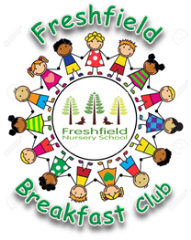 Dear Parents/CarersAs mentioned in our newsletter, we are really pleased to let you know that we will be offering a breakfast club each day from 4th January 2018. Staff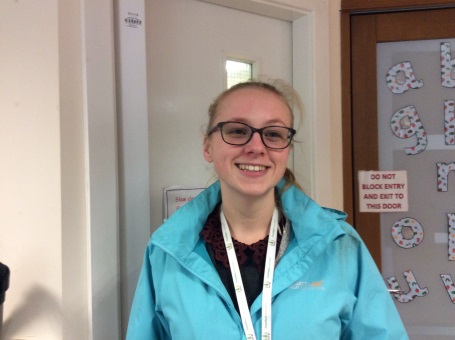 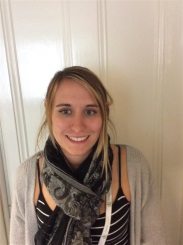 Breakfast club will be run by two existing members of staff;                                                                                                           Miss Hackett                Miss SouthcombeSession Times8.00am – 8.30am daily. Please note that for safeguarding reasons children will only be able to be dropped off before 8.10am.LocationBreakfast club will take place in the garden room. Children will be able to be dropped off by buzzing the gate at the 2 year old provision and then walking through to the rear of the garden room. A member of staff will always be there to greet you. We have a monitor in the building displaying anyone trying to gain access. The staff will walk the children to the main building at 8.30am and take them to meet their group leaders. CostThe cost of the club will be £3.50 per session and includes a breakfast for all children attending. As with all our extended care sessions we request that you sign up for a full half term. This ensures that we will always have the correct ratio of staff. If you would like a place for your child at breakfast club, please complete and return the form below to Mrs Longley or email admin@freshfield.stockport.sch.uk.Thank you for your continued supportMrs Jenny Martin (Headteacher) ………………………………………………………………………………………………………………………………………………………………………..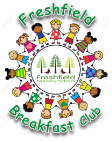       Freshfield Breakfast ClubI would like a place for my child in the breakfast club from Jan 2018. Please indicate which days of the week you require:Please indicate if paid for place or funded:I understand the booking is for a full half term.  Child’s Name __________________________ 	Group: _____________Signed _______________________________   	Date _____________MondayTuesdayWednesdayThursdayFridayFunded through 30 hoursFunded plus £1.35 for food daily, paid half termlyPaid for £3.50 per sessionFood costs included in charge